COOPERATIVA DE ELETRIFICAÇÃO E DESENV. DA REGIÃO DE ITU - MAIRINQUE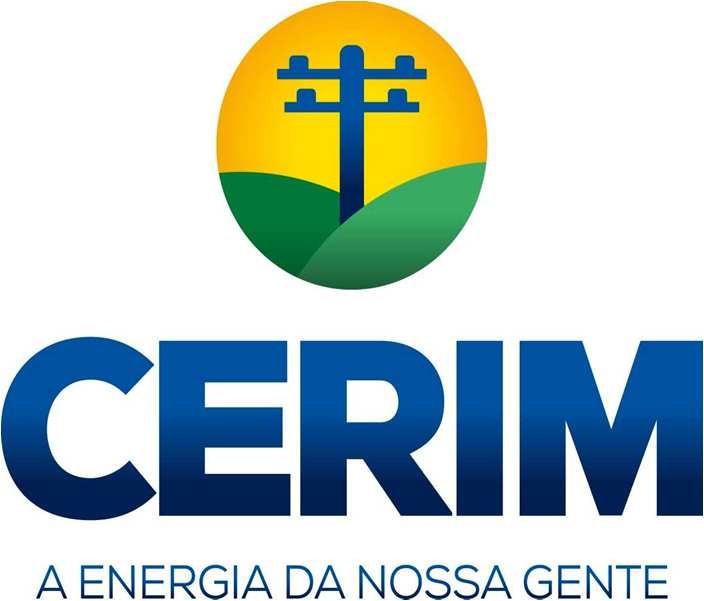 Inscrição Estadual 432.002.768.117 - CNPJ 50.235.449 / 0001 – 07Rod. Castelo Branco, Km 68,5 Telefax (11) 4246-6280 - Mairinque -SP Correspondência : Caixa Postal 801 – CEP 13.304-970E-mail: comercial@cerim.com.brANEXO F – Dado para Registro de Microgeração.Dados a serem encaminhados à distribuidora para registro da Unidade consumidora no sistema de compensação de energia.1) Dados da Unidade Consumidora (UC):1) Dados da Unidade Consumidora (UC):1) Dados da Unidade Consumidora (UC):1) Dados da Unidade Consumidora (UC):1.1) Nome do titular:1.2) CNPJ ou CPF (titular):1.3) Número da UC:1.4) Endereço:1.5) CEP:1.6) Município e UF:1.7) Latitude (SIRGAS 2000):°‘“1.8) Longitude (SIRGAS 2000):°‘“1.9) Classe (residencial, comercial, rural,industrial, poder público, serviço público):1.10) Grupo (A – alta tensão, ou B –baixa tensão; caso a UC seja Grupo A, mas faturada como B, informar B):2) Dados Técnicos da Unidade ConsumidoraExistenteNovo2.1) Padrão de Entrada (categoria – GED13 CPFL):2.2) Tipo de Atendimento (aéreo/subterrâneo):2.3) Número de Fases da Instalação (Monofásico/Bifásico/Trifásico):2.4) Cabos (seção transversal):mm²2.5) Tipo da Caixa de Medição:2.6) Demanda Disponibilizada (se MT) ou Carga Instalada (se BT):2.7) Disjuntor (A):3) Dados Unidades Geradoras Fotovoltaicas Solares (UFV)ExistenteAcréscimoNovo3.1) Quantidade total de módulos:3.2) Lista fabricantes dos módulos:3.3) Lista modelos dos módulos:3.4) Área total ocupada pelos arranjos (m²):3.5) Quantidade total de inversores:3.6) Lista fabricantes dos inversores:3.7) Lista modelos dos inversores:3.8) Potência de pico dos módulos (soma das potências dos módulos, kWp):3.9) Potência de pico dos inversores (soma das potências dos inversores, kWp):3.10) Data pretendida para entrada em operação (dd/mm/aaaa):